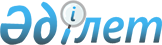 Об определении размера и порядка возмещения затрат на обучение на дому детей с ограниченными возможностями из числа инвалидов по индивидуальному учебному плану в Шуском районе
					
			Утративший силу
			
			
		
					Решение Шуского районного маслихата Жамбылской области от 21 октября 2016 года № 5-3. Зарегистрировано Департаментом юстиции Жамбылской области 4 ноября 2016 года № 3206. Утратило силу решением Шуского районного маслихата Жамбылской области от 18 апреля 2022 года № 26-3
      Сноска. Утратило силу решением Шуского районного маслихата Жамбылской области от 18.04.2022 № 26-3 (вводится в действие по истечении десяти календарных дней после дня его первого официального опубликования).
      Примечание РЦПИ.
      В тексте документа сохранена пунктуация и орфография оригинала.
      В соответствии с Законом Республики Казахстан от 23 января 2001 года "О местном государственном управлении и самоуправлении в Республике Казахстан" и подпунктом 4) статьи 16 Закона Республики Қазахстан от 11 июля 2002 года "О социальной и медико-педагогической коррекционной поддержке детей с ограниченными возможностями" Шуский районный маслихат РЕШИЛ: 
      1. Определить возмещение затрат на обучение на дому родителей и иным законным представителям детей с ограниченными возможностями из числа инвалидов по индивидуальному учебному плану ежеквартально в размере шести месячных расчетных показателей.
      2. Определить следующий порядок:
      1) возмещение затрат на обучение производится коммунальным государственным учреждением "Отдел занятости и социальным программ акимата Шуского района" за счет средств местного бюджета;
      2) возмещение затрат на обучение предоставляется одному из родителей и иным законным преставителям детей с ограниченными возможностями (далее - получатель);
      3) для возмещение затрат на обучение получатель представляет следующие документы:
      заявление, по форме согласно приложению 1 к Стандарту государственной услуги "Возмещение затрат на обучение на дому детей инвалидов", утвержденного приказом Министра здравоохранения и социального развития Ренспублики Казахстан от 28 апреля 2015 года № 279 (зарегистрирован в Реестре государственной регистрации нормативных правовых актов за № 11342) (далее- Стандарт); 
      документ, удостоверяющий личность услугополучателя;
      заключение психолого-медико-педагогической консультации;
      справка об инвалидности по форме, утвержденной приказом Министра здравоохранения и социального развития Республики Казахстан от 30 января 2015 года № 44 "Об утверждении Правил проведения медико-социальной экспертизы" (зарегистрирован в Реестре государственной регистрации нормативных правовых актов за № 10589);
      документ, подтверждающий сведения о номере банковского счета;
      справка из учебного заведения, подтверждающая факт обучения ребенка-инвалида на дому, по форме, согласно приложению 2 Стандарта.
      Сноска. Пункт 2 с изменениями, внесенными решением Шуского районного маслихата Жамбылской области от 24.08.2019 № 70-4 (вводится в действие по истечении десяти календарных дней со дня его первого официального опубликования).


      3. Контроль за исполнением настоящего решения возложить на постоянную комиссию районного маслихата по развитию социально–культурной сферы, здравохранения образования, развитии связи с общественными и молодежными организациями, соблюдения общественного правопорядка и развития административно-территориального устройства.
      4. Настоящее решение вступает в силу со дня государственной регистрации в органах юстиции и вводится в действие со дня его первого официального опубликования.
					© 2012. РГП на ПХВ «Институт законодательства и правовой информации Республики Казахстан» Министерства юстиции Республики Казахстан
				
      Председатель сессии 

Секретарь маслихата

      С. Бастаубаева 

Е. Умралиев
